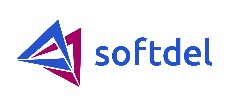 Dear Job Aspirant,We wish to connect with you for below position of Sr. Software Engineer (JAVA Developer)Designation: Sr. Software EngineerQualification: degree in Computer Science or equivalent Location: Pune/ChennaiExperience: 4-7 Years  Founded in 1999, Softdel (a UNIDEL company) connects devices, enterprises, and people. Our distinctiveness lies in simplifying enterprise connectedness in smart buildings and smart factories creating unprecedented benefits for our customers and their eco-systems. Headquartered in Stamford, CT, USA, with offices in Japan, and India, we deliver domain expertise and technology-driven solutions to help companies turn digital challenges into opportunities. Our two-decade-long product engineering experience of serving global leaders in the automation & controls industry has catapulted Softdel to an enviable position in the Industrial and Buildings IoT value chain.For more information, visit www.softdel.com. Follow on LinkedIn and Twitter. Having hands-on development experience with Java, Spring, Hibernate, WEB API and , RESTful services.Team player with capabilities to take the lead and develop own competencies around the core knowledge is a must.Understanding of any frontend technology like React JS [or] Angular is an added advantage.Basic understanding and Experience in working with AWS platform and its core services like Lambda, CloudWatch, EC2, S3 etc., Willingness to learn and adopt with new technologies like typescript, Kotlin is must.Understanding of Serverless design, network security, cloud design patterns, high availability and secure hands-on.Hands on experience with both SQL and No-SQL databases.Experience on DevOps ways a of working with good understanding on CI/CDExperience on agile ways of working is very much valued as is ability to work in a multi-cultural environment where diversity is appreciated.Regards,HR Team – Softdel SystemsEmail: - careers@softdel.com     Website: - www.softdel.com